PROJE BİLGİLERİBURSİYER BİLGİLERİ (Aşağıdaki bilgileri eksiksiz doldurunuz)Not: Bursiyere ait kimlik fotokopisi ve öğrenci belgesi forma eklenmelidir.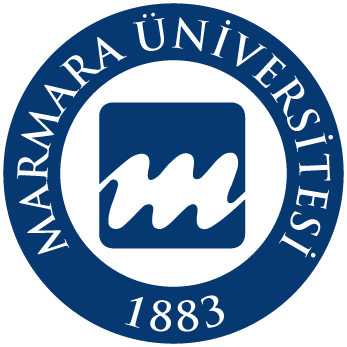 Marmara ÜniversitesiBilimsel Araştırma Projeleri Koordinasyon BirimiBURSİYER TALEBİ BİLGİ FORMUProjenin BaşlığıProje ID siProje YürütücüsüDestek ProgramıProje Süresi (ay)Bursiyerlik Süresi (ay)Adı SoyadıTC Kimlik NoTC Kimlik NoMobil TelefonE-posta AdresiE-posta AdresiDevam Ettiği Öğretim DüzeyiDevam Ettiği Öğretim DüzeyiDevam Ettiği Öğretim Düzeyi(   ) Yüksek Lisans  (   ) Doktora  (   ) Sanatta Yeterlik(   ) Yüksek Lisans  (   ) Doktora  (   ) Sanatta Yeterlik(   ) Yüksek Lisans  (   ) Doktora  (   ) Sanatta Yeterlik(   ) Yüksek Lisans  (   ) Doktora  (   ) Sanatta Yeterlik(   ) Yüksek Lisans  (   ) Doktora  (   ) Sanatta YeterlikAşağıdaki tüm koşulları sağlıyorum (   ) Evet   (   ) HayırTürkiye’de ikamet etmek ve 40 yaşından gün almamış olmak. Herhangi bir kurum veya iş yerinde çalışmıyor olmak. Aynı dönemde YÖK / TÜBİTAK burs programları veya projeleri kapsamında bursiyer olmamak. Aynı dönemde BAP kapsamında desteklenen başka bir projede bursiyer olmamakAşağıdaki tüm koşulları sağlıyorum (   ) Evet   (   ) HayırTürkiye’de ikamet etmek ve 40 yaşından gün almamış olmak. Herhangi bir kurum veya iş yerinde çalışmıyor olmak. Aynı dönemde YÖK / TÜBİTAK burs programları veya projeleri kapsamında bursiyer olmamak. Aynı dönemde BAP kapsamında desteklenen başka bir projede bursiyer olmamakAşağıdaki tüm koşulları sağlıyorum (   ) Evet   (   ) HayırTürkiye’de ikamet etmek ve 40 yaşından gün almamış olmak. Herhangi bir kurum veya iş yerinde çalışmıyor olmak. Aynı dönemde YÖK / TÜBİTAK burs programları veya projeleri kapsamında bursiyer olmamak. Aynı dönemde BAP kapsamında desteklenen başka bir projede bursiyer olmamakAşağıdaki tüm koşulları sağlıyorum (   ) Evet   (   ) HayırTürkiye’de ikamet etmek ve 40 yaşından gün almamış olmak. Herhangi bir kurum veya iş yerinde çalışmıyor olmak. Aynı dönemde YÖK / TÜBİTAK burs programları veya projeleri kapsamında bursiyer olmamak. Aynı dönemde BAP kapsamında desteklenen başka bir projede bursiyer olmamakAşağıdaki tüm koşulları sağlıyorum (   ) Evet   (   ) HayırTürkiye’de ikamet etmek ve 40 yaşından gün almamış olmak. Herhangi bir kurum veya iş yerinde çalışmıyor olmak. Aynı dönemde YÖK / TÜBİTAK burs programları veya projeleri kapsamında bursiyer olmamak. Aynı dönemde BAP kapsamında desteklenen başka bir projede bursiyer olmamakAşağıdaki tüm koşulları sağlıyorum (   ) Evet   (   ) HayırTürkiye’de ikamet etmek ve 40 yaşından gün almamış olmak. Herhangi bir kurum veya iş yerinde çalışmıyor olmak. Aynı dönemde YÖK / TÜBİTAK burs programları veya projeleri kapsamında bursiyer olmamak. Aynı dönemde BAP kapsamında desteklenen başka bir projede bursiyer olmamakAşağıdaki tüm koşulları sağlıyorum (   ) Evet   (   ) HayırTürkiye’de ikamet etmek ve 40 yaşından gün almamış olmak. Herhangi bir kurum veya iş yerinde çalışmıyor olmak. Aynı dönemde YÖK / TÜBİTAK burs programları veya projeleri kapsamında bursiyer olmamak. Aynı dönemde BAP kapsamında desteklenen başka bir projede bursiyer olmamakAşağıdaki tüm koşulları sağlıyorum (   ) Evet   (   ) HayırTürkiye’de ikamet etmek ve 40 yaşından gün almamış olmak. Herhangi bir kurum veya iş yerinde çalışmıyor olmak. Aynı dönemde YÖK / TÜBİTAK burs programları veya projeleri kapsamında bursiyer olmamak. Aynı dönemde BAP kapsamında desteklenen başka bir projede bursiyer olmamakBursiyerin Ebeveynlerinden Dolayı Sağlık Güvencesi Var mı? (   ) Evet   (   ) HayırBursiyerin Ebeveynlerinden Dolayı Sağlık Güvencesi Var mı? (   ) Evet   (   ) HayırBursiyerin Ebeveynlerinden Dolayı Sağlık Güvencesi Var mı? (   ) Evet   (   ) HayırBursiyerin Ebeveynlerinden Dolayı Sağlık Güvencesi Var mı? (   ) Evet   (   ) HayırBursiyerin Ebeveynlerinden Dolayı Sağlık Güvencesi Var mı? (   ) Evet   (   ) HayırBursiyerin Ebeveynlerinden Dolayı Sağlık Güvencesi Var mı? (   ) Evet   (   ) HayırBursiyerin Ebeveynlerinden Dolayı Sağlık Güvencesi Var mı? (   ) Evet   (   ) HayırBursiyerin Ebeveynlerinden Dolayı Sağlık Güvencesi Var mı? (   ) Evet   (   ) HayırBursiyerlik Yaptığı Şehirdeki İkamet Adresi (varsa): Bursiyerlik Yaptığı Şehirdeki İkamet Adresi (varsa): Bursiyerlik Yaptığı Şehirdeki İkamet Adresi (varsa): Bursiyerlik Yaptığı Şehirdeki İkamet Adresi (varsa): Bursiyerlik Yaptığı Şehirdeki İkamet Adresi (varsa): Bursiyerlik Yaptığı Şehirdeki İkamet Adresi (varsa): Bursiyerlik Yaptığı Şehirdeki İkamet Adresi (varsa): Bursiyerlik Yaptığı Şehirdeki İkamet Adresi (varsa): BURSİYER NÜFUS KAYIT BİLGİLERİBURSİYER NÜFUS KAYIT BİLGİLERİBURSİYER NÜFUS KAYIT BİLGİLERİBURSİYER NÜFUS KAYIT BİLGİLERİBURSİYER NÜFUS KAYIT BİLGİLERİBURSİYER NÜFUS KAYIT BİLGİLERİBURSİYER NÜFUS KAYIT BİLGİLERİBURSİYER NÜFUS KAYIT BİLGİLERİBaba AdıBaba AdıNüfusa Kayıtlı Olduğu İlNüfusa Kayıtlı Olduğu İlAna AdıAna AdıİlçeİlçeDoğum TarihiDoğum TarihiVerildiği Nüfus DairesiVerildiği Nüfus DairesiDoğum YeriDoğum YeriAskerlik DurumuAskerlik DurumuN.Cüzdan Seri NoN.Cüzdan Seri NoSGK. No. (varsa)SGK. No. (varsa)BURSİYER BEYANIBURSİYER BEYANIBURSİYER BEYANIBURSİYER BEYANIBURSİYER BEYANIBURSİYER BEYANIBURSİYER BEYANIBURSİYER BEYANIBursiyer olarak görev alacağımı taahhüt ettiğim proje kapsamında yukarıda beyan ettiğim bilgilerin doğru olduğunu, BAP Koordinasyon Birimi tarafından duyurulan bursiyerlik koşullarını sağladığımı, yapılacak denetim ve kontrollerde beyanıma dayalı olarak ortaya çıkacak olası tüm yasal sorumlulukları üstlendiğimi bildirir, ilgili proje kapsamında adıma düzenlenecek evrak ve belgelerin beyan ettiğim bilgilere uygun olarak hazırlanması hususunda gereğini arz ederim. …/…/20…Adı SoyadıimzaBursiyer olarak görev alacağımı taahhüt ettiğim proje kapsamında yukarıda beyan ettiğim bilgilerin doğru olduğunu, BAP Koordinasyon Birimi tarafından duyurulan bursiyerlik koşullarını sağladığımı, yapılacak denetim ve kontrollerde beyanıma dayalı olarak ortaya çıkacak olası tüm yasal sorumlulukları üstlendiğimi bildirir, ilgili proje kapsamında adıma düzenlenecek evrak ve belgelerin beyan ettiğim bilgilere uygun olarak hazırlanması hususunda gereğini arz ederim. …/…/20…Adı SoyadıimzaBursiyer olarak görev alacağımı taahhüt ettiğim proje kapsamında yukarıda beyan ettiğim bilgilerin doğru olduğunu, BAP Koordinasyon Birimi tarafından duyurulan bursiyerlik koşullarını sağladığımı, yapılacak denetim ve kontrollerde beyanıma dayalı olarak ortaya çıkacak olası tüm yasal sorumlulukları üstlendiğimi bildirir, ilgili proje kapsamında adıma düzenlenecek evrak ve belgelerin beyan ettiğim bilgilere uygun olarak hazırlanması hususunda gereğini arz ederim. …/…/20…Adı SoyadıimzaBursiyer olarak görev alacağımı taahhüt ettiğim proje kapsamında yukarıda beyan ettiğim bilgilerin doğru olduğunu, BAP Koordinasyon Birimi tarafından duyurulan bursiyerlik koşullarını sağladığımı, yapılacak denetim ve kontrollerde beyanıma dayalı olarak ortaya çıkacak olası tüm yasal sorumlulukları üstlendiğimi bildirir, ilgili proje kapsamında adıma düzenlenecek evrak ve belgelerin beyan ettiğim bilgilere uygun olarak hazırlanması hususunda gereğini arz ederim. …/…/20…Adı SoyadıimzaBursiyer olarak görev alacağımı taahhüt ettiğim proje kapsamında yukarıda beyan ettiğim bilgilerin doğru olduğunu, BAP Koordinasyon Birimi tarafından duyurulan bursiyerlik koşullarını sağladığımı, yapılacak denetim ve kontrollerde beyanıma dayalı olarak ortaya çıkacak olası tüm yasal sorumlulukları üstlendiğimi bildirir, ilgili proje kapsamında adıma düzenlenecek evrak ve belgelerin beyan ettiğim bilgilere uygun olarak hazırlanması hususunda gereğini arz ederim. …/…/20…Adı SoyadıimzaBursiyer olarak görev alacağımı taahhüt ettiğim proje kapsamında yukarıda beyan ettiğim bilgilerin doğru olduğunu, BAP Koordinasyon Birimi tarafından duyurulan bursiyerlik koşullarını sağladığımı, yapılacak denetim ve kontrollerde beyanıma dayalı olarak ortaya çıkacak olası tüm yasal sorumlulukları üstlendiğimi bildirir, ilgili proje kapsamında adıma düzenlenecek evrak ve belgelerin beyan ettiğim bilgilere uygun olarak hazırlanması hususunda gereğini arz ederim. …/…/20…Adı SoyadıimzaBursiyer olarak görev alacağımı taahhüt ettiğim proje kapsamında yukarıda beyan ettiğim bilgilerin doğru olduğunu, BAP Koordinasyon Birimi tarafından duyurulan bursiyerlik koşullarını sağladığımı, yapılacak denetim ve kontrollerde beyanıma dayalı olarak ortaya çıkacak olası tüm yasal sorumlulukları üstlendiğimi bildirir, ilgili proje kapsamında adıma düzenlenecek evrak ve belgelerin beyan ettiğim bilgilere uygun olarak hazırlanması hususunda gereğini arz ederim. …/…/20…Adı SoyadıimzaBursiyer olarak görev alacağımı taahhüt ettiğim proje kapsamında yukarıda beyan ettiğim bilgilerin doğru olduğunu, BAP Koordinasyon Birimi tarafından duyurulan bursiyerlik koşullarını sağladığımı, yapılacak denetim ve kontrollerde beyanıma dayalı olarak ortaya çıkacak olası tüm yasal sorumlulukları üstlendiğimi bildirir, ilgili proje kapsamında adıma düzenlenecek evrak ve belgelerin beyan ettiğim bilgilere uygun olarak hazırlanması hususunda gereğini arz ederim. …/…/20…Adı SoyadıimzaPROJE YÜRÜTÜCÜSÜ BEYANIYürütücüsü bulunduğum proje kapsamında yukarıda verilen bilgilerin doğru olduğunu, yapılacak denetim ve kontrollerde beyanıma dayalı olarak ortaya çıkacak olası tüm yasal sorumlulukları üstlendiğimi beyan ederim. …/…/20…Proje Yürütücüsü Adı Soyadıimza